Nom : ___________________L’accord du verbe avec un mot écranUn mot écran est un mot que l’on retrouve ___entre___ le ___sujet__ et le __verbe___.Dans les phrases suivantes, encercle les mots écrans.Nous te visiterons prochainement.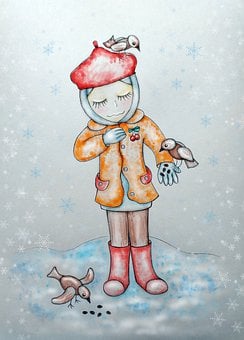 Ces petits oiseaux m’impressionnent réellement.Pascale nous appellera dans la soirée.Tous les soirs, je lui raconte une histoire.Emma, Léa et René vous visitent tous les jours.Ces enfants survoltés leur ont donné bien des tracas.Il les a remis à sa place.Souligne la phrase correctement accordée.Je vous parlerai plus tard.			Je vous parlerez plus tard.Mes amis nous rendrons visite.		Mes amis nous rendront visite.Ces livres, tu les amènent avec toi.		Ces livres, tu les amènes avec toiCe directeur leur donne la vie dure.		Ce directeur leur donnent la vie dure.Tous les matins, tu lui dis de bons mots.	Tous les matins, tu lui dit de bons mots.